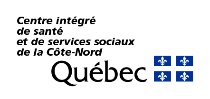 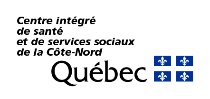 Validation de l’allocation de dépenses personnellesLa présente atteste que nous avons procédé à la validation des allocations de dépenses personnelles (ADP) pour chaque usager nommé ci-haut :  Conforme  Non conformeCommentaires :      Signature de l’intervenante aux ressources Signature de la ressource de type familialDate : Nom de la RTF :Adresse de la RTF : Nom de l’usagerPériodeMontant